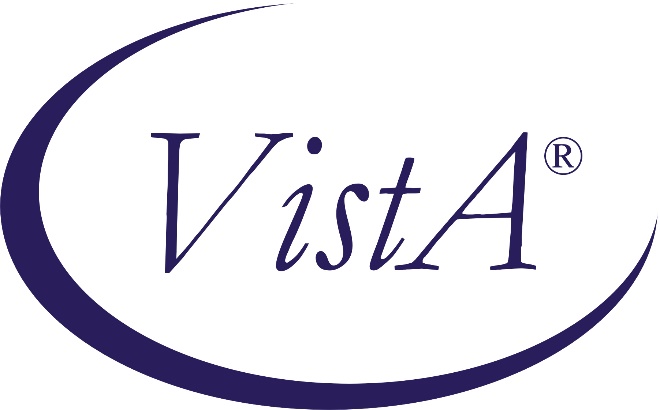 Vitals / Measurements
Installation GuideGMRV*5.0*23September 2009Department of Veterans AffairsOffice of Information & TechnologyOffice of  DevelopmentRevision HistoryThis page intentionally left blank for double-sided printing. Table of ContentsOverview	1Purpose	1Introduction	1Related Manuals	1System Requirements	3M Server Requirements	3Client Requirements	3Installation Instructions	5Pre-Installation Instructions	5M Server Installation	6Client Installation	8Post-Installation Considerations	13Customizing the Client Installation	13This page intentionally left blank for double-sided printing.OverviewPurposeThe purpose of this installation guide is to provide instructions for use by the technical staff who will install GMRV*5.0*23. Please note that this installation guide does NOT contain instructions for installing the Vitals 5.0 package; this guide only covers Patch 23 installation.IntroductionPatch GMRV*5.0*23 contains changes to the Gen. Med. Rec. – Vitals package (aka Vitals/Measurements). The package namespaces are GMRV and GMV.This patch includes a Dynamic Link Library (DLL) file. This file is used by CPRS. This patch modifies the current Vitals.exe file which is the Graphical User Interface (GUI) for entering patient vitals/measurements data via the Vitals/Measurements package.Related ManualsThe following documents can be downloaded from the VistA Documentation Library (VDL) at http://www.va.gov/vdl/ under Vitals/Measurements:Vitals/Measurements User Manual 5.0Vitals/Measurements Release Notes GMRV*5.0*23Vitals/Measurements Technical Manual and Package Security Guide 5.0Portable Vital Signs Monitors Interface Specifications (October 2005)This page intentionally left blank for double-sided printing. System RequirementsM Server RequirementsThe following packages and patches must be installed and fully patched for the installation environment:VA FileMan V. 22 or greaterKernel V. 8.0 or greaterKernel Toolkit V. 7.3 or greaterKernel RPC Broker V. 1.1 or greaterPIMS V. 5.3 or greaterIntake and Output V. 4.0Health Summary V. 2.7 or greaterNursing V. 4.0 or greaterClient RequirementsThe client (disk) storage requirements are approximately:The installation environment on the VistA client workstation requires the following:Workstations must be running Windows NT (V4 or later), Windows 2000, or Windows XP.Workstations must be connected to the local area network (LAN).12 megabytes of disk space must be available.  RPC Broker Workstation may be installed (optional).This page intentionally left blank for double-sided printing. Installation InstructionsThis section contains instructions for preparing for the installation, installing the M Server, installing the Client, and customizing the Client. Examples and screen shots are included for your reference.Pre-Installation InstructionsBefore attempting to install this patch, complete the following steps:Coordinate the installation with the Clinical Application Coordinator (CAC), package Automated Data Processing Application Coordinator (ADPAC) and Information Resource Management Systems (IRMS).Forward the GMRV*5.0*23 patch message from FORUM to your system. The FORUM message contains the KIDS build.Download the VITL5_P23.ZIP file. The following files are included in this ZIP file:The preferred method is to FTP the ZIP file from:REDACTEDThis transmits the ZIP file from the first available FTP server. Sites may also elect to retrieve the ZIP directly from a specific server:After you have saved the ZIP file, double click on it to “Unzip” it. Highlight all of the files and click the Extract button. Save the files to a directory of your choice.M Server InstallationNote: The M Server installation must be done before the Client installation.On the  system, set the variables DUZ and DUZ(0) by executing the command 
D ^XUP. Verify DUZ(0) = @.Load the GMRV*5.0*23 KIDS build from the MailMan message.Use the KIDS installation menu option [XPD MAIN] and select Installation and then Install Package(s) and select GMRV*5.0*23. See the M Server sample installation below for additional information.Users may remain on the system at the time of installation, though it should be installed when entry of patient vitals data is low. The software should be installed when use of the Vitals/Measurements package is minimal. Follow your facility’s policy regarding the rebuilding of the menu trees upon patch completion.M Server – sample installation> D ^XUPSetting up programmer environmentTerminal Type set to: C-VT100Select OPTION NAME: XPD MAIN       Kernel Installation & Distribution System          Edits and Distribution ...          Utilities ...   KIDS   Installation ...          Patch Monitor Main Menu ...Select Kernel Installation & Distribution System Option: INSTALLATION   1      Load a Distribution   2      Verify Checksums in Transport Global   3      Print Transport Global   4      Compare Transport Global to Current System   5      Backup a Transport Global   6      Install Package(s)          Restart Install of Package(s)          Unload a DistributionSelect Installation Option: 6  Install Package(s)Select INSTALL NAME: GMRV*5.0*23       Loaded from Distribution 2/20/08@14:20:03     => GMRV*5*23This Distribution was loaded on Feb 20, 2008@14:20:03 with header of    GMRV*5*23    It consisted of the following Install(s):    GMRV*5.0*23Checking Install for Package GMRV*5.0*23Install Questions for GMRV*5.0*23Want KIDS to INHIBIT LOGONs during the install? NO// NOWant to DISABLE Scheduled Options, Menu Options, and Protocols? NO// NOEnter the Device you want to print the Install messages.You can queue the install by enter a 'Q' at the device prompt.Enter a '^' to abort the install.DEVICE: HOME//   TELNETInstall Started for GMRV*5.0*23 :                Feb 20, 2008@14:20:33Build Distribution Date: Feb 20, 2008 Installing Routines:               Feb 20, 2008@14:20:33 Installing PACKAGE COMPONENTS:                                   GMRV*5.0*23                                   ──────────────────────────────────────────────────────────────────────────────── Installing REMOTE PROCEDURE               Feb 20, 2008@14:20:33 Running Post-Install Routine: ^GMV23PST Updating system parameters. Updating DLL parameter. Updating Routine file... Updating KIDS files... GMRV*5.0*23 Installed.                Feb 20, 2008@14:20:33 Install Message sent #68780────────────────────────────────────────────────────────────────────────────────          ┌────────────────────────────────────────────────────────────┐  100%    │             25             50             75               │Complete  └────────────────────────────────────────────────────────────┘Install CompletedClient InstallationNote:  The M Server installation must be done before the VistA Client installation.Double click on the VITL5_P23.exe file in the directory where you placed it. This file is an installation wizard  that contains the updated versions for:Vitals.exeVitalsManager.exeVitals.hlpVitals.cntVitalsManager.hlpVitalsManager.cntRoboex32.dll An InstallShield welcome screen opens. Click Next to start the installation.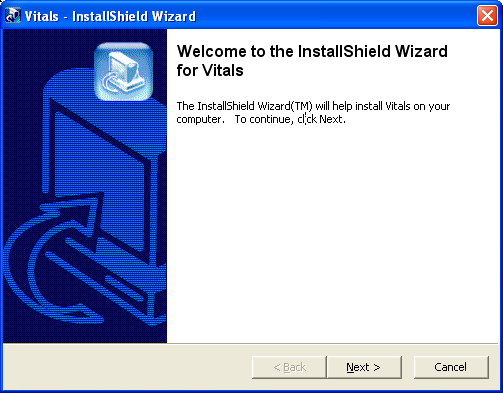 Figure 1Several dialog boxes will then quickly flash across the screen before the “Modify, repair or remove the program” dialog box appears. 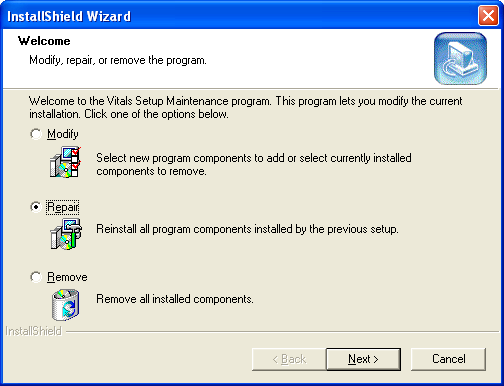 Figure 2Select Repair, then click Next. The Install wizard will verify settings and replace all existing files on your workstation with the newer versions. If the installation files are located on the client PC, the installation should complete in less than one minute. Installations over the network may be slower because of server traffic or connectivity issues.When all files have been copied, the InstallShield Wizard Complete screen will open. Click Finish to finalize the client installation.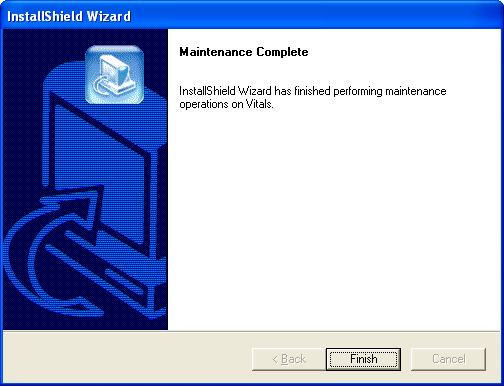 Figure 3The installation wizard creates the following files:\Program Files\VistA\Vitals\Vitals.exe\Program Files\VistA\Vitals\VitalsManager.exe\Program Files\VistA\Vitals\Help\Vitals.hlp\Program Files\VistA\Vitals\Help\Vitals.cnt\Program Files\VistA\Vitals\Help\VitalsManager.hlp\Program Files\VistA\Vitals\Help\VitalsManager.cnt\Program Files\VistA\Vitals\Help\Roboex32.dllThe exe files are placed in the “Program Files\vista\Vitals” directory on the workstation. The other files are placed in the “Program Files\vista\Vitals\Help” directory.If you are running the software from a server, you should move these files to the server.If you are running the software from individual workstations and want to push these files, you should include them in your script.Push the GMV_VitalsViewEnter.dll, GMV_VitalsViewEnter.hlp, and GMV_VitalsViewEnter.cnt files to the “Program Files\vista\Common Files” directory of the workstation where CPRS is located. For example, if CPRS is installed on the C:\ drive, the three DLL related files must be copied into the C:\ Program Files\vista\Common Files directory.  If this directory path does not exist, you must create it.  IMPORTANT: These files must not be installed in the same folder as CPRS.  CPRS looks for these three files in the specified directory path. If CPRS cannot find the DLL and its supporting files, the users will not be able to enter patient vitals/measurements data.Note: The GMV_VitalsViewEnter.dll does not have to be registered in the Windows registry.The Client installation is complete. Post-Installation ConsiderationsCustomizing the Client InstallationBy default, the client installation creates the icons and “Program Files\vista\Vitals” folders without any command line switches. Vitals/Measurements utilizes the ServerList utility of the RPC Broker for selecting a server to connect to if it is configured on the client workstation. Instructions for configuration and utilization of the ServerList utility can be found in the RPC Broker documentation located on the VDL.If the ServerList utility has not been configured on the client, both Vitals and Vitals Manager applications will, by default, attempt to connect to the server identified in the users HOSTS file as BROKERSERVER on  9200.To override these default parameters, use the following procedure to add command line parameters to the application shortcuts.On the client desktop, right-click the Vitals icon and select Properties. The Vitals Properties window opens. Click the Shortcut tab to display the current target settings. 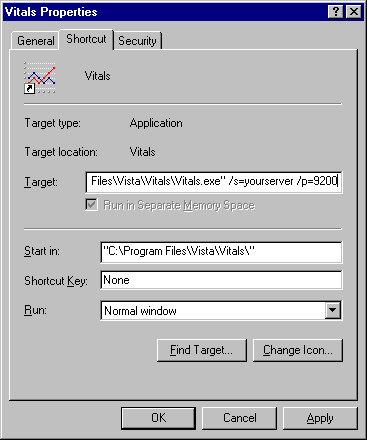 Figure 4In Figure 4, the application will attempt to connect to the server identified in your HOSTS file as yourserver and will use listener port 9200. In this example, the complete Target line would read: “C:\Program Files\VistA\Vitals\Vitals.exe” /s=yourserver /p=9200Enter a different parameter or switch in the Target field. The command line parameters available from the command prompt or within Windows shortcut definitions are:Vitals.exe	[/server=servername] [/port=listenerport] [/tempdir=temporarydirectory] [/helpdir=helpdirectory] [/debug={on|off}] [/noccow] [/ccow=patientonly]VitalsManager.exe	[/server=servername] [/port=listenerport] [/helpdir=helpdirectory] [/debug={on|off}] The following table describes each of the available parameters and switches.DateDescriptionAuthorsSeptember 2009Patch GMRV*5.0*23 released.Added Windows XP to list of operating systems, p. 3Added names of files for TM and UM changes pages, p. 5Removed TEST V1 from installation example, p.6Modified Item 6 instructions, p. 10REDACTEDType of DataSizeVitals.exe1900 kVitalsManager.exe1200 kGMV_VitalsViewEnter.dll1500 kVITALS.HLP41 kVITALSMANAGER.HLP22 kGMV_VitalsViewEnter.hlp36 kFile NameContentsRetrieval FormatGMV_VitalsViewEnter.dllDynamic Link Library fileBinaryGMV_VitalsViewEnter.hlpHelp file for DLLBinaryGMV_VitalsViewEnter.cntHelp file TOC for DLLBinaryVITL5_P23_IG.PDFPatch GMRV*5.0*23 Installation GuideBinaryVITL5_P23_RN.PDFPatch GMRV*5.0*23 Release NotesBinary VITL5_P23.EXEInstallation WizardBinary VITL5_P23.SRC.ZIPSource CodeBinary VITL5_TM.PDFTechnical Manual (all pages)BinaryVITL5_UM.PDFUser Manual (all pages)BinaryVITL_5_P23_TM_CHANGE_PAGES.PDFTechnical Manual (change pages)BinaryVITL_5_P23_UM_CHANGE_PAGES.PDFUser Manual (change pages)BinaryCIO Field OfficeFTP AddressDirectoryREDACTEDREDACTEDREDACTEDREDACTEDREDACTEDREDACTEDREDACTEDREDACTEDREDACTEDSwitchesDescriptionExample/serverSpecifies an alternate server to connect to. The server must be defined in the clients hosts file.Default Hosts. file locations:NT 4.0/W2K = c:\winnt\system32\drivers\etc\hosts.Windows 9x = c:\windows\hosts.Default = BROKERSERVER/server=vista/portSpecifies an alternate listener port on the selected server. This is the TCP/IP port that the broker is running on  server.Default = 9200/port=9200/tempdirLocation accessible to the client workstation and current user for storage of temporary scratch files.Default = application_directory\temp/tempdir=C:\temp/helpdirLocation of the Vitals/Measurements windows help files.Default = application_directory\help/helpdir=C: \help/debugSet the debug mode for both the RPC Broker and the Vitals/Measurements application.Default = Off./debug=On/noccowThe application will not check the CCOW context at all. This switch will force the user to sign on and select a patient when invoking the Vitals GUI./noccow/ccow=patientonlyThe application will use CCOW, but will be set to check for patient context only. Automatic sign on will be disabled, but the automatic selection of a patient will be enabled. If a patient is already selected in an open application, Vitals will automatically open the patient being used by that application./ccow=patientonly